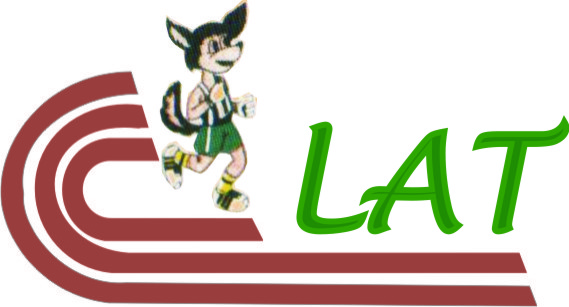 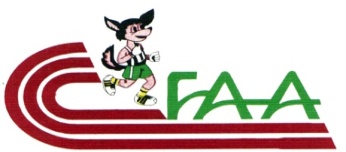 N.B :La Présentation de la licence à Puce  2013-2014  est obligatoirePremier Appel 30mn avant le début de l’épreuve (courses et concours) engagement sur présentation de la licence.Dernier appel :Courses : 15mn avant le début de l’épreuve (accès au terrain).Concours : 20mn avant le début de l’épreuve (accès au terrain). Perche : 30mn avant le début de l’épreuve (accès au terrain).Confirmation des Engagements : doscfaa@live.com .dernier délais le Samedi 24 Mai 2014 Avant Minuit.  N.B :Veuillez Indiquer la date de naissance complète.Confirmation des Engagements : ligueathtlemcen@live.fr, dernier délais le Samedi 24 Mai 2014 Avant Minuit.  PRORAMME HORAIREPRORAMME HORAIREPRORAMME HORAIREHoraireEpreuvesCatégories16 :00PercheHommes/Dames16 :00100mDames16 :05HauteurHommes16 :10100mHommes16 :10DisqueHommes/Dames16 :25400mDames16 :35400mHommes16 :50800mDames17 :00800mHommes17 :15200mDames17 :25200mHommes17 :30JavelotHommes/Dames17 :35PoidsHommes/Dames17 :401500mDames17 :40LongueurHommes/Dames17 :501500mHommes18 :05100m HaiesDames18 :20110m HaiesHommes (Jun/Sen)18 :353000m SteepleDames18 :503000m SteepleHommesFEDERATION  ALGERIENNE  D’ATHLETISMELigue Athlétisme TlemcenN°NomPrénomDate de NaissanceDate de NaissanceDate de NaissanceEpreuvesOBSN°NomPrénomJMAEpreuvesOBS